Θέμα : Πρόσκληση εκδήλωσης ενδιαφέροντος για την  κατάρτιση Μητρώου Εργοληπτών και καθορισμός τιμών για την συνδρομή σε αντιμετώπιση εκτάκτων αναγκών στην περιοχή ευθύνης του Δήμου Ραφήνας–Πικερμίου, για τα έτη 2020 και 2021.Ο Δήμος Ραφήνας-Πικερμίου στα πλαίσια των αρμοδιοτήτων του, προβαίνει δια μέσου του αρμόδιου Γραφείου Πολιτικής Προστασίας σε δράσεις πρόληψης και αντιμετώπισης συνεπειών από φυσικές ή τεχνολογικές καταστροφές(Ν.3013/2002, Π.Δ 145/2010)..Η χρήση ιδιωτικών μέσων και προσωπικού για την αντιμετώπιση και πρόληψη τεχνολογικών και φυσικών καταστροφών, όπως για παράδειγμα εξαιτίας δασικών πυρκαγιών, κ.λπ. προβλέπονται αντίστοιχα στις εγκύκλιους της Γενικής Γραμματείας Πολιτικής Προστασίας με αρ.πρωτ. 2195/2015, 6785/2014, 6658/2014, 1470/2014, 2450/2012, 1616/2014 κ.ο.κ.  Ως εκ τούτου ο Δήμος Ραφήνας-Πικερμίου, μέσα και από την εμπειρία των προηγουμένων ετών σε διαχείριση κρίσεων, θέλοντας να ενισχύσει το έργο των ιδίων μέσων που διαθέτει, προβαίνει για το σκοπό αυτό στη κατάρτιση Μητρώου Εργοληπτών για τα έτη 2020 & 2021 για την συνδρομή στην αντιμετώπιση εκτάκτων αναγκών από φυσικές-τεχνολογικές καταστροφές, στην περιοχή ευθύνης του Δήμου Ραφήνας-Πικερμίου.Στο Μητρώο θα μπορούν να ενταχθούν Εργολήπτες (εταιρείες – φυσικά πρόσωπα), που διαθέτουν κατάλληλο εξοπλισμό, μηχανήματα και προσωπικό, και που επιθυμούν να συνεργαστούν με το δήμο για την αντιμετώπιση εκτάκτων αναγκών.Κατόπιν των ανωτέρω και σε εκτέλεση της με αριθμό 127/2020 απόφασης της Οικονομικής Επιτροπής, ο Δήμος Ραφήνας-Πικερμίου προκειμένου να αντιμετωπίσει φαινόμενα κακοκαιρίας και προβλήματα που ενδεχομένως προκύψουν από έντονα καιρικά φαινόμενα και φυσικές – τεχνολογικές καταστροφές στην περιοχή ευθύνης του,καλείΕργολήπτες (εταιρείες – φυσικά πρόσωπα), που διαθέτουν κατάλληλο εξοπλισμό, μηχανήματα και προσωπικό, και που επιθυμούν να συνεργαστούν με το δήμο και να ενταχθούν στο μητρώο για την αντιμετώπιση των ανωτέρω εκτάκτων αναγκών, να υποβάλουν με οποιοδήποτε τρόπο στο Πρωτόκολλο του Δήμου Ραφήνας-Πικερμίου, στο δημοτικό κατάστημα επί της οδού Αραφηνιδών Αλών 12 στην Ραφήνα, δακτυλογραφημένη αίτηση συμμετοχής προς το Γραφείο Πολιτικής Προστασίας, στην οποία θα αναφέρεται η πλήρης επωνυμία, η έδρα, η ταχυδρομική Δ/νση, το τηλέφωνο, fax και email , σε κλειστό φάκελο με την ένδειξη «ΕΚΔΗΛΩΣΗΣ ΕΝΔΙΑΦΕΡΟΝΤΟΣ ΓΙΑ ΕΓΓΡΑΦΗ ΣΤΟ ΜΗΤΡΩΟ ΕΡΓΟΛΗΠΤΩΝ ΓΙΑ ΤΗΝ ΑΝΤΙΜΕΤΩΠΙΣΗ ΕΚΤΑΚΤΩΝ ΑΝΑΓΚΩΝ ΑΠΟ ΕΚΔΗΛΩΣΗ ΦΥΣΙΚΩΝ – ΤΕΧΝΟΛΟΓΙΚΩΝ ΚΑΤΑΣΤΡΟΦΩΝ ΔΗΜΟΥ ΡΑΦΗΝΑΣ-ΠΙΚΕΡΜΙΟΥ», μέχρι και τις 15/7/2020 .ΔΙΚΑΙΟΛΟΓΗΤΙΚΑ ΣΥΜΜΕΤΟΧΗΣ:Μαζί με την αίτηση οι ενδιαφερόμενοι θα πρέπει να υποβάλουν:Βεβαίωση εγγραφής στο Μητρώο Εργοληπτικών Επιχειρήσεων (Μ.Ε.Ε.Π.) της Γενικής Γραμματείας Δημοσίων Έργων, εφόσον πρόκειται για εργοληπτικές επιχειρήσεις, (δεν απαιτείται για φυσικά πρόσωπα).Υπεύθυνη δήλωση, με την οποία θα δηλώνει ότι δεν υπάρχει σε βάρος του αμετάκλητη καταδικαστική απόφαση για έναν από τους λόγους της παρ. 1 άρθρο 73 του Ν.4412/2016.Υπεύθυνη δήλωση, ότι είναι Φορολογικά και Ασφαλιστικά ενήμεροι και θα είναι σε θέση να τις υποβάλλουν εφόσον ζητηθούν από την υπηρεσία μας.Υπεύθυνη δήλωση, αναφορικά με τους οργανισμούς κοινωνικής ασφάλισης στους οποίους οφείλει να καταβάλλει εισφορές (Οργανισμούς κύριας και επικουρικής ασφάλισης).Υπεύθυνη δήλωση ότι έλαβε γνώση και αποδέχεται τους όρους της παρούσας πρόσκλησης εκδήλωσης ενδιαφέροντος για την κατάρτιση Μητρώου Εργοληπτών για την αντιμετώπιση εκτάκτων αναγκών από φυσικές-τεχνολογικές καταστροφές στην περιοχή ευθύνης του δήμου για την περίοδο από την έγκριση κατάρτισης του Μητρώου έως 31/12/2021 όπως αυτοί περιγράφονται παρακάτω.Υπεύθυνη δήλωση του Ν. 1599/86, στην οποία θα δηλώνουν αναλυτικά τα οχήματα και μηχανήματα που μπορούν να διαθέσουν για την αντιμετώπιση εκτάκτων αναγκών από φυσικές-τεχνολογικές καταστροφές (είδος, πλήθος, άδειες κυκλοφορίας, πινακίδες κυκλοφορίας, χώρους στάθμευσής τους).Τα νομιμοποιητικά έγγραφα των μηχανημάτων έργων που κατέχουν και των χειριστών αυτών (άδειες κυκλοφορίας, ασφαλιστήρια συμβόλαια, πιστοποιητικά ΚΤΕΟ, άδειες χειριστών μηχανημάτων έργου, άδειες εναπόθεσης).Νομιμοποιητικά έγγραφα εκπροσώπησης αν πρόκειται για εταιρείες.Σε περίπτωση που τα μηχανήματα δεν είναι ιδιοκτησίας των συμμετεχόντων θα πρέπει οι συμμετέχοντες να προσκομίσουν μισθωτήριο συμβόλαιο ή παραχωρητήριο και Υπεύθυνη δήλωση του εκμισθωτή ή παραχωρητή ότι τα εκμισθωμένα ή παραχωρούμενα μηχανήματα δεν έχουν παραχωρηθεί ή εκμισθωθεί σε οιονδήποτε άλλον και θα είναι στην αποκλειστική χρήση του συμμετέχοντα για την περίοδο από την έγκριση κατάρτισης του Μητρώου έως 31.12.2021. Η εμπειρία και αξιοπιστία σχετικά με το αντικείμενο (αντιμετώπιση εκτάκτων αναγκών) η οποία να αποδεικνύεται και να μπορεί να πιστοποιείται από Δημόσιο Φορέα (ΟΤΑ, Υπουργεία, Οργανισμούς κ.λ.π.) θα αποτελέσει θετικό στοιχείο για την αξιολόγηση συνεργασίας Εργοληπτών με το δήμο (εφόσον υπάρχουν σχετικά αποδεικτικά έγγραφα συνυποβάλλονται στο φάκελο μαζί με την αίτηση).Δήλωση προτίμησης των ενδιαφερομένων σχετικά με την/τις Δημοτική/ές Ενότητας/τες στην/στις οποία/ες επιθυμούν να δραστηριοποιηθούν.Επισημαίνεται ότι το μητρώο θα καταρτισθεί για όλες τις Δημοτικές  Ενότητες του Δήμου Ραφήνας - Πικερμίου. Ειδικότερα οι ενδιαφερόμενοι εργολήπτες μπορούν να δηλώνουν την Δημοτική Ενότητα  στην οποία επιθυμούν να δραστηριοποιηθούν με την επισήμανση ότι εφόσον παραστούν έκτακτες ανάγκες ο δήμος έχει το δικαίωμα, να τους δραστηριοποιήσει όπου απαιτηθεί εντός των διοικητικών του ορίων και χωρίς αυτό να συνεπάγεται κάποια πρόσθετη αποζημίωση.Οι εργοληπτικές εταιρείες ή τα φυσικά πρόσωπα που θα ανταποκριθούν στην πρόσκληση εκδήλωσης ενδιαφέροντος, εφόσον πληρούν τις ανωτέρω προϋποθέσεις, τίθενται άμεσα στη διάθεση της Υπηρεσίας Πολιτικής Προστασίας του Δήμου Ραφήνας-Πικερμίου.Η υποβολή αίτησης συμμετοχής ουδεμία δέσμευση δημιουργεί στην υπηρεσία.ΟΡΟΙα) Οι εργολήπτες οφείλουν να έχουν τη δυνατότητα άμεσης επέμβασης (εντός 1 ώρας) από την στιγμή ειδοποίησης, είτε εγγράφως είτε τηλεφωνικώς καθ’ όλη τη διάρκεια του 24ωρου και για όλη την περίοδο από την έγκριση κατάρτισης του Μητρώου έως 31/12/2021, σε οποιαδήποτε περιοχή ευθύνης του δήμου τους ζητηθεί από τους υπεύθυνους Πολιτικής Προστασίας. Τα ανωτέρω οχήματα και μηχανήματα έργων θα χρησιμοποιούνται ανάλογα με την έκταση της καταστροφής και πάντα σύμφωνα με τις υποδείξεις των υπευθύνων της Πολιτικής Προστασίας του Δήμου.β) Ο αριθμός και το είδος των μηχανημάτων, όσο και του προσωπικού θα αυξομειώνεται ανάλογα με την περίπτωση. Ο αριθμός των μηχανημάτων που χρειάζεται σε κάθε καταστροφή, ποικίλει, ανάλογα με το μέγεθος και τη διάρκειά της.γ) Τα μηχανήματα που θα χρησιμοποιηθούν για την αντιμετώπιση των συνεπειών από φυσικές-τεχνολογικές καταστροφές, θα αποζημιωθούν με τιμές χρέωσης ανά ώρα, όπως αυτές διαμορφώθηκαν με την 127/2020 απόφαση της οικονομικής επιτροπής , ως ακολούθως  :Στην ωριαία δαπάνη απασχόλησης μηχανήματος- εργάτη περιλαμβάνεται η πλήρης αποζημίωση εργασίας-απασχόλησης του μηχανήματος (πλήρως εφοδιασμένου και εξοπλισμένου) του χειριστού του και του βοηθού χειριστού (όπου αυτό προβλέπεται) για την εκτέλεση εργασιών προς αντιμετώπιση των επαπειλούμενων κινδύνων – προβλημάτων ή συνεπειών από φυσικές και τεχνολογικές καταστροφές ή άλλων συναφών εργασιών προς το σκοπό αυτό, οι οποίες θα ορίζονται κάθε φορά από την Γενική Γραμματεία Πολιτικής Προστασίας, το Πυροσβεστικό Σώμα ή άλλους φορείς ή υπηρεσίες κ.λ.π., θα συγκεκριμενοποιούνται δε κατά περίπτωση από την Υπηρεσία Πολιτικής Προστασίας του δήμου.Ανάλογα με τις υφιστάμενες ανάγκες, οι εργολήπτες υποχρεούνται να μεριμνούν για την αντικατάσταση του χειριστή σε τακτούς χρόνους, σύμφωνα με τις ισχύουσες σχετικές διατάξεις, έτσι ώστε να εξασφαλίζεται η αδιάκοπη απασχόληση του μηχανήματος, εξαιρουμένων μόνο των ολιγόλεπτων διακοπών, για τον εφοδιασμό με καύσιμα, την αλλαγή ή την συμπλήρωση λιπαντικών.Ως χρόνος απασχόλησης, του μηχανήματος και του χειριστή του για εκτέλεση εργασιών, ορίζεται o πραγματικός χρόνος απασχόλησης του μηχανήματος για εκτέλεση εργασιών Πολιτικής Προστασίας μετά από εντολή του Δήμου (ύστερα από τις σχετικές προγνώσεις – Ε.Μ.Υ. εντολές των αρμόδιων υπηρεσιών).Στις ανωτέρω τιμές μονάδος συμπεριλαμβάνεται επίσης :η δαπάνη μεταφοράς των μηχανημάτων από το σημείο που ευρίσκονται στο σημείο που καλούνται από την Υπηρεσία Πολιτικής Προστασίας,η δαπάνη μεταφοράς χειρισμού και απομάκρυνσης τους (και για τα αντλητικά συγκροτήματα) μετά το τέλος της απασχόλησης τους καθώς και ο χρόνος πλήρους ανεφοδιασμού των οχημάτων και μηχανημάτων π.χ. αντιπαγετικό αλάτι, νερό κ.λ.π.,η διενέργεια περιπολίας είτε ανά τακτά διαστήματα με ευθύνη του αναδόχου, είτε ύστερα από εντολή της Υπηρεσίας, στους χώρους ευθύνης των οχημάτων και μηχανημάτων έργων. Ειδικά όμως τα ερπυστριφόρα μηχανήματα βαρέως τύπου (όπως D7, D9) για την μετακίνηση των οποίων στο χώρο των συμβάντων απαιτείται πλατφόρμα μεταφοράς βαρέως οχήματος, η μεταφορά χρεώνεται επιπλέον για το χρόνο από και προς το χώρο που εξελίσσεται το συμβάν με χρέωση της πλατφόρμας μεταφοράς.Ο Δήμος έχει το δικαίωμα να θέσει τα μηχανήματα σε θέση επιφυλακής. Σε αυτή την περίπτωση οι εργολήπτες που θα λάβουν εντολή να θέσουν μηχανήματα σε θέση επιφυλακής, οφείλουν να θέσουν τα μηχανήματα σε κατάσταση ετοιμότητας (με τους χειριστές τους, πλήρως εφοδιασμένα και εξοπλισμένα και παντελώς έτοιμα για εργασία) στις θέσεις επιφυλακής τους, που θα οριστούν από την Υπηρεσία Πολιτικής Προστασίας του Δήμου Ραφήνας-Πικερμίου (ύστερα από τις σχετικές προγνώσεις καιρού της ΕΜΥ ή οδηγίες της ΓΓΠΠ ή της Περιφέρειας κ.λ.π.), αναμένοντας εντολή για εκτέλεση εργασιών.Η αναμονή-επιφυλακή μηχανήματος με χειριστή/ές, παύει με την έναρξη εκτέλεσης εργασιών αντιμετώπισης της φυσικής καταστροφής, ή με την εντολή διακοπής από το Δήμο.Στην παραπάνω περίπτωση, η ωριαία δαπάνη απασχόλησης είναι :Σε σχέση με τις ανωτέρω τιμές διευκρινίζεται ότι:Οι παραπάνω τιμές μονάδας αναφέρονται σε μονάδες πλήρως περαιωμένων εργασιών, οι οποίες θα εκτελεστούν στην περιοχή εκδήλωσης του έκτακτου συμβάντος. Στις παραπάνω αναφερόμενες ωριαίες τιμές μονάδος περιλαμβάνονται (χωρίς επιπλέον αποζημίωση) ενδεικτικά και όχι περιοριστικά, τα κάτωθι :Η διάθεση ενός εργοδηγού – συντονιστή για κάθε συνεργείο,Οι δαπάνες πρόληψης και αποκατάστασης κάθε είδους ζημιάς και αποζημίωσης, κάθε είδους βλάβης ή φθοράς, που θα προκληθούν κατά την εκτέλεση της σύμβασης εργασιών για την αντιμετώπιση εκτάκτων αναγκών από φυσικές-τεχνολογικές καταστροφές και θα οφείλονται σε αμέλεια, απρονοησία, μη τήρηση των συμβατικών όρων, των υποδείξεων της υπηρεσίας, των νομικών διατάξεων και γενικότερα σε υπαιτιότητα του αναδόχου.Δαπάνες που απαιτούνται για τη διάθεση από μέρους του αναδόχου, ενός (1) οχήματος τύπου JΕΕΡ (4X4) για τις μεταβάσεις στον τόπο εκτέλεσης των εργασιών του προσωπικού επίβλεψης (επιβλέπων, και λοιπού προσωπικού κλπ.), με κάλυψη από τον ανάδοχο όλων των κάθε είδους δαπανών τους (καύσιμα, λιπαντικά, επισκευές, συντηρήσεις, ασφάλιση, κ.λ.π.)δ) Ο ανάδοχος εργολήπτης (εταιρίες – φυσικά πρόσωπα) είναι υπεύθυνος ώστε τα οχήματα και μηχανήματα έργων και το προσωπικό να διαθέτουν τις απαραίτητες κατά νόμο άδειες. Ο ανάδοχος εργολήπτης (εταιρίες – φυσικά πρόσωπα) είναι υπεύθυνος να εφαρμόζει άμεσα τα μέτρα ασφαλείας και υγιεινής που προβλέπονται από τις σχετικές διατάξεις, ή αυτά που πιθανόν νομοθετηθούν κατά τη διάρκεια της σύμβασης, καθώς και για την ασφάλιση κατά παντός κινδύνου υλικού και έμψυχου προσωπικού που θα χρησιμοποιηθεί. Ο ανάδοχος εργολήπτης (εταιρίες – φυσικά πρόσωπα) είναι κατ’ αποκλειστικότητα υπεύθυνος για οποιοδήποτε ατύχημα των οχημάτων, μηχανημάτων έργων και προσωπικού.Μη εκπλήρωση των ανωτέρω όρων θα αποτελεί λόγο αυτοδίκαιης λύσης της συνεργασίας και εξαίρεσης του αναδόχου εργολήπτη (εταιρείες – φυσικά πρόσωπα) από το καταρτιζόμενο μητρώο των εργοληπτών για την αντιμετώπιση εκτάκτων αναγκών εξαιτίας φυσικών ή τεχνολογικών καταστροφών.Οι εταιρείες ή τα φυσικά πρόσωπα που θα ενεργοποιούνται για την αντιμετώπιση εκτάκτων αναγκών από φυσικές-τεχνολογικές καταστροφές κ.λ.π., θα επιλέγονται κάθε φορά αφού συνεκτιμηθεί το μέγεθος και η διάρκεια της φυσικής καταστροφής (σχετικές προγνώσεις ΕΜΥ, ενημερώσεις της Γενικής Γραμματείας Πολιτικής Προστασίας, αναφορές των αρμόδιων υπηρεσιών και επιβλεπόντων υπαλλήλων από τα σημεία συμβάντων, κλπ.), τα σημεία όπου απαιτείται επέμβαση, η διαθεσιμότητα των εταιρειών σε απαιτούμενα οχήματα, μηχανήματα έργου και προσωπικού (βάσει των ανωτέρω δηλώσεών τους) καθώς και οποιουδήποτε άλλου παράγοντα θεωρηθεί κρίσιμος για την έγκαιρη και αποτελεσματική αντιμετώπιση της φυσικής καταστροφής.Σε περίπτωση που το μέγεθος της ανάγκης είναι μικρό ή σε συγκεκριμένο σημείο και δεν μπορεί να ενεργοποιηθούν όλοι οι εργολήπτες στην εκτέλεση των εργασιών, η επιλογή του αναδόχου για την εκτέλεση των εργασιών, θα γίνει είτε βάση του σημείου της καταστροφής ή κατόπιν κλήρωσης που θα διενεργήσει η Υπηρεσία Πολιτικής Προστασίας κατά την διενέργεια της οποίας μπορεί να παρευρίσκονται και οι ενδιαφερόμενοι εργολήπτες του μητρώου. Τέλος διευκρινίζεται ότι σε περίπτωση έκτακτης ανάγκης που τυχόν προκύψει πριν από την έγκριση από την οικονομική επιτροπή του υπό κατάρτιση Μητρώου και εφόσον έχουν κατατεθεί ωστόσο τα απαιτούμενα δικαιολογητικά από ενδιαφερόμενους εργολήπτες (εταιρίες – φυσικά πρόσωπα), ο Δήμος θα μπορεί να αντλήσει εργολήπτες από το υπό κατάρτιση μητρώο αυτό και πριν από την έγκρισή του από την οικονομική επιτροπή, για την αντιμετώπιση καταστάσεων έκτακτης ανάγκης όπως αναφέρονται στην παρούσα.Η δαπάνη που θα προκύψει από την ενεργοποίηση του μητρώου, θα καλυφθεί από τον προϋπολογισμό του Δήμου Ραφήνας-Πικερμίου ή από επιχορηγήσεις και θα είναι σύμφωνη με τα παραπάνω. Για τον έλεγχο των μέσων και των ωρών απασχόλησης τους, θα εκδίδεται προς τις Οικονομικές Υπηρεσίες, αναλυτική βεβαίωση από το Γραφείο Πολιτικής Προστασίας. Ο Δήμος Ραφήνας-Πικερμίου με την ενεργοποίηση από μέρους του, του μητρώου, υποχρεούται να ξεκινήσει την διαδικασία πίστωσης και διάθεσης των απαραιτήτων ποσών, σύμφωνα με τα οριζόμενα στην κείμενη νομοθεσία για τις δαπάνες Πολιτικής Προστασίας.Ο ΔήμαρχοςΡαφήνας-ΠικερμίουΜπουρνούς Ευάγγελος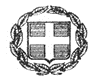 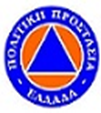 ΔΗΜΟΣ ΡΑΦΗΝΑΣ-ΠΙΚΕΡΜΙΟΥΔ/ΝΣΗ ΚΑΘΑΡΙΟΤΗΤΑΣ-ΑΝΑΚΥΚΛΩΣΗΣ & ΠΡΑΣΙΝΟΥ-ΠΕΡΙΒΑΛΛΟΝΤΟΣΤμήμα Συντήρησης Πρασίνου & Πολιτικής Προστασίας & ΠεριβάλλοντοςΓραφείο Πολιτικής ΠροστασίαςΑραφηνίδων Αλών 12, 190 09 ΡαφήναΤηλέφωνο: 2294321000–21033-21051Fax: 22940 23481Επικοινωνία :  Τζιβιτζής Σταυρός 		                           Email: stzivitzis@0164.syzefxis.gov.gr 		Ραφήνα 24/6/2020Αρ. Πρωτ. : 9050Προς : ΚΑΘΕ ΕΝΔΙΑΦΕΡΟΜΕΝΟΟΧΗΜΑ – MHXANHMA ΕΡΓΟΥ – ΕΡΓΑΤΗΣΩΡΙΑΙΑ ΔΑΠΑΝΗ ΑΠΑΣΧΟΛΗΣΗΣ ΜΗΧΑΝΗΜΑΤΟΣ – ΕΡΓΑΤΗ ΣΕ €.ΕΚΣΚΑΦΕΑΣ – JCB60,00BOB CAT45,00ΦΟΡΤΩΤΗΣ100,00ΠΡΟΩΘΗΤΗΡΑΣ D8130,00ΠΛΑΤΦΟΡΜΑ ΜΕΤΑΦΟΡΑΣ ΒΑΡΕΟΥ ΟΧΗΜΑΤΟΣ120,00ΦΟΡΤΗΓΟ 22Τ75,00ΑΛΑΤΙΕΡΑ80,00ΛΕΠΙΔΑ80,00ΕΚΧΙΟΝΙΣΤΙΚΟ123,00ΓΕΡΑΝΟΣ 20 ΤΝ. – ΚΑΛΑΘΟΦΟΡΟ120,00ΤΣΑΠΑ90,00ΟΧΗΜΑ ΤΥΠΟΥ 4Χ430,00ΔΙΑΜΟΡΦΩΤΗΣ (GRADER)75,00ΑΠΟΦΡΑΚΤΙΚΟ ΩΦΕΛ >12 τον80,00ΒΒΥΤΙΟΦΟΡΟ ΟΧΗΜΑ ΜΕΤΑΦΟΡΑΣ ΥΔΑΤΟΣ >15 Τ90,00ΑΝΤΛΗΤΙΚΟ ΣΥΓΚΡΟΤΗΜΑ 30-40 HP35,00ΠΡΟΩΘΗΤΗΡΑΣ ΓΑΙΩΝ ΤΥΠΟΥ D7100,00ΠΡΟΩΘΗΤΗΡΑΣ ΓΑΙΩΝ ΤΥΠΟΥ D9160,00ΕΡΓΑΤΗΣ20,00ΟΧΗΜΑ – MHXANHMA ΕΡΓΟΥ – ΕΡΓΑΤΗΣΩΡΙΑΙΑ ΔΑΠΑΝΗ ΑΝΑΜΟΝΗΣ ΜΗΧΑΝΗΜΑΤΟΣ-ΧΕΙΡΙΣΤΗ ΣΕ €ΕΚΣΚΑΦΕΑΣ – JCB30,00BOB CAT25,00ΦΟΡΤΩΤΗΣ45,00ΠΡΟΩΘΗΤΗΡΑΣ D845,00ΠΛΑΤΦΟΡΜΑ ΜΕΤΑΦΟΡΑΣ ΒΑΡΕΟΥ ΟΧΗΜΑΤΟΣ-ΦΟΡΤΗΓΟ 22Τ35,00ΑΛΑΤΙΕΡΑ35,00ΛΕΠΙΔΑ35,00ΕΚΧΙΟΝΙΣΤΙΚΟ50,00ΓΕΡΑΝΟΣ 20 ΤΝ. – ΚΑΛΑΘΟΦΟΡΟ45,00ΤΣΑΠΑ40,00ΟΧΗΜΑ ΤΥΠΟΥ 4Χ418,00ΔΙΑΜΟΡΦΩΤΗΣ (GRADER)35,00ΑΠΟΦΡΑΚΤΙΚΟ ΩΦΕΛ >12 τον-ΒΒΥΤΙΟΦΟΡΟ ΟΧΗΜΑ ΜΕΤΑΦΟΡΑΣ ΥΔΑΤΟΣ >15 Τ40,00ΑΝΤΛΗΤΙΚΟ ΣΥΓΚΡΟΤΗΜΑ 30-40 HP-ΠΡΟΩΘΗΤΗΡΑΣ ΓΑΙΩΝ ΤΥΠΟΥ D740,00ΠΡΟΩΘΗΤΗΡΑΣ ΓΑΙΩΝ ΤΥΠΟΥ D960,00ΕΡΓΑΤΗΣ-